Информация о проведении собраний по народному бюджету в СП «Шошка»Перечень проектов "Народный бюджет" на 2019 годСписок ответственных лиц за взаимодействие с гражданами (НБ 2019)Информация о проведении собраний по народному бюджету в СП «Шошка»Информация о проведении собраний по народному бюджету в СП «Озел», д. ОзелИнформация о проведении собраний по народному бюджету в СП «Озел», д. СёйтыИнформация о проведении собраний по народному бюджету в СП «Выльгорт»Протокол собрания_Домны каликовой 28_02_19Реестр подписей _Домны КаликовойПротокол собрания_Пушкина 11_02_19Реестр подписей _ПушкинаИнформация о проведении собрания по народному бюджету в СП «Лэзым»29 марта 2019 года в Доме культуры с. Лэзым прошло собрание граждан по обсуждению социально-значимых народных проектов, планируемых к реализации в 2020 году.Глава сельского поселения Владимир Костин проинформировал сельчан о реализованных народных проектах на территории с. Лэзым в 2017 году это - обустройство детской игровой площадки и обновление автобусных остановок.На 2018 год были поданы 3 заявки на участие в народом проекте это - благоустройство кладбища, ремонт дороги на ул. Нагорная, благоустройство источника «Шома нюр», но не один проект не был утвержден.На 2019 год были поданы 5 заявок, один из которых прошел конкурсный отбор это - обустройство спортивной площадки и приобретение спортивного оборудования.В ходе обсуждения были выбраны следующие приоритетные направления для включения в программу «Народный бюджет» на 2020 год в сфере:- образования – благоустройство территории МАДОУ «Детский сад» с. Лэзым;- благоустройства – обустройство контейнерных площадок для ТКО;– обустройство улиц Крутая и Ключевая;- дорожной деятельности – замена водосточных труб на автомобильной дороге общего пользования в с. Лэзым;- занятости населения – благоустройство территории кладбища села Лэзым;- физической культуры и спорта – приобретение и установка комплекта уличных тренажеров с теневым навесом в с. Лэзым.Жители села возлагают большие надежды на реализацию вышеуказанных проектов в 2020 году, которые очень важны для жизнедеятельности с. Лэзым.Отчет о проведении собрания по народному бюджету в СП «Яснэг»Отчет о проведении собрания по народному бюджету в СП «Палевицы» (д. Сотчемвым)Отчет о проведении собрания по народному бюджету в СП «Палевицы»Отчет о проведении собрания по народному бюджету в СП «Нювчим»Отчет о проведении собрания по народному бюджету в СП «Ыб»Отчет о проведении собрания по народному бюджету в СП «Выльгорт»Отчет о проведении собрания по народному бюджету в СП «Часово»Отчет о проведении собрания в с. Выльгорт 26.02.2019 года по народному проекту КФХ Юрковского Н.Ю.1 марта 2019 года в д. Ивановка состоялось собрание граждан по обсуждению народных проектов, планируемых к реализации в 2020 году.На собрании присутствовали депутаты Совета сельского поселения "Палевицы", представители администрации. Обсудили проекты реализованные в 2018 году, реализован проект "Обустройство ограждения территории кладбища". В 2019 году будут реализованы проекты "Установка тренажерного комплекса в д. Ивановка", "Замена ламп уличного освещения в д.Ивановка на энергосберегающие", "Благоустройство территории д. Сотчемвыв". На 2020 год для реализации предложены 2 проекта: "Восстановление системы водоотведения вдоль улиц Западная, Южная деревни Ивановка", "Обустройство контейнерных площадок для сбора ТКО". Уважаемые жители деревни Ивановка просим принять активное участие в реализации проектов в 2019 году.1 марта 2019 года в д. Гавриловка состоялось собрание по обсуждению народных проектов, планируемых к реализации в 2020 году.На собрании присутствовали депутаты Совета сельского поселения "Палевицы", представители администрации. Обсудили проекты реализованные в 2018 году, реализован проект "Обустройство ограждения территории кладбища". В 2019 году будут реализованы проекты "Установка тренажерного комплекса в д. Ивановка" , "Замена ламп уличного освещения в д. Ивановка на энергосберегающие", "Благоустройство территории д.Сотчемвыв". На 2020 год для реализации предложены 2 проекта: "Восстановление системы водоотведения вдоль улиц Мира, Весенняя, Центральная деревни Гавриловка", "Обустройство контейнерных площадок для раздельного сбора ТКО".Отчет о проведении собрания по народному бюджету в СП «Часово» (д. Красная)Протокол собрания НБ СП Часово (д.Красная). Лист 1. Лист 2Отчет о проведении собрания по народному бюджету в СП «Слудка»Протокол собрания НБ СП Слудка (д.д.Шыладор, Ипатово, Прокопьевка)Протокол собрания НБ СП Слудка (п. Усть –Пожег, п. Позялэм)Протокол собрания народный бюджет, Слудка, 21.02.19Протокол собрания НБ 2020 п. КемъярПеречень малых проектов, реализованных на территории Сыктывдинского района в 2016 году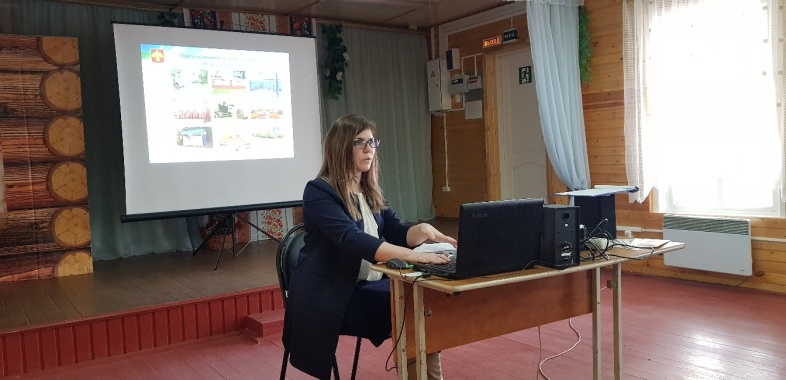 ____Реестр подписей ремонт авт дороги ЯкощРеестр подписей ул-дор сеть Шошка и Граддор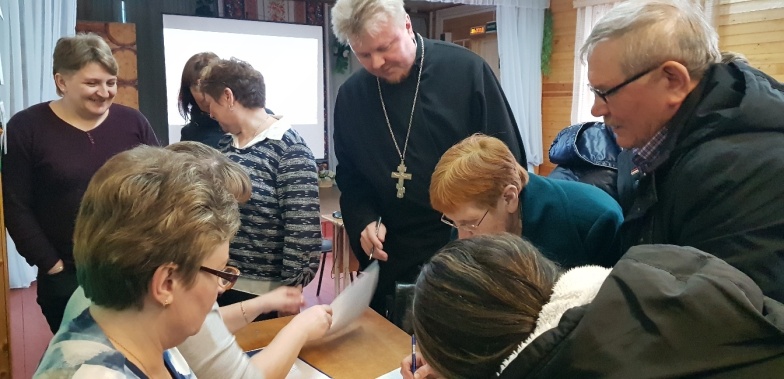 Реестр подписей Храм Архангела Михаила общ зонаРеестр подписей тренажеры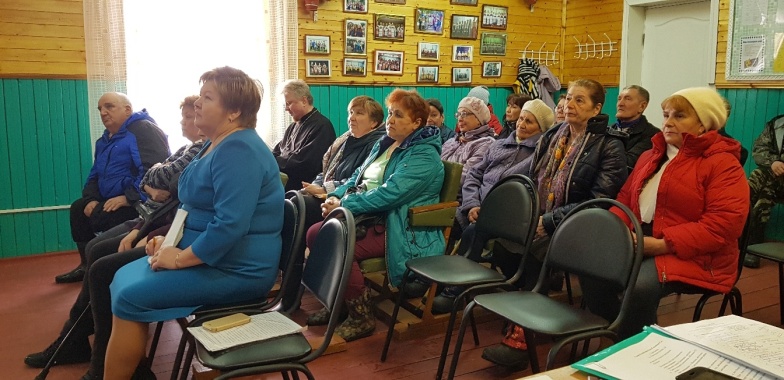 11.04.2019 Шошка протокол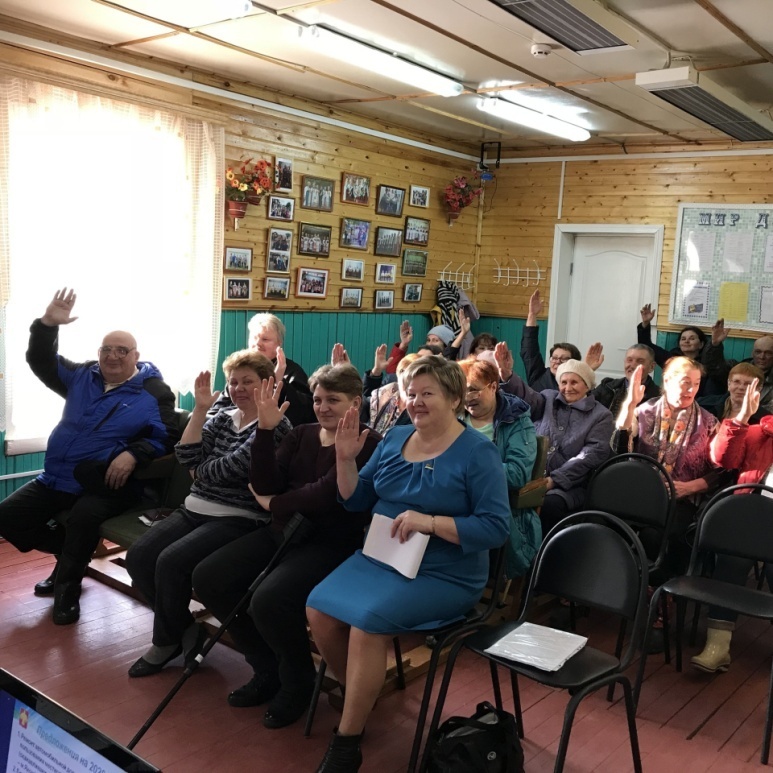 13.04.2019 Граддор протокол____Реестр подписей ремонт авт дороги ЯкощРеестр подписей ул-дор сеть Шошка и ГраддорРеестр подписей Храм Архангела Михаила общ зонаРеестр подписей тренажеры11.04.2019 Шошка протокол13.04.2019 Граддор протокол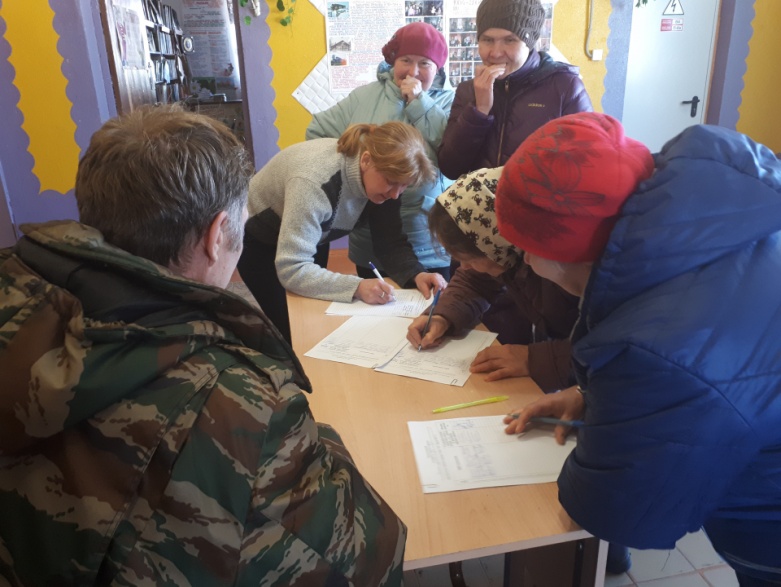 ____Протокол собрания ОзелРеестр подписей по благоустройству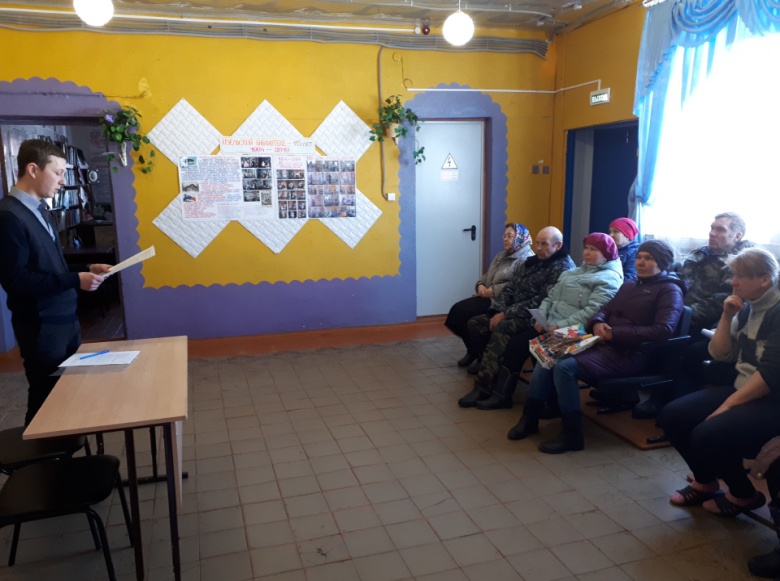 Реестр подписей по дорогеРеестр подписей по ремонту клуба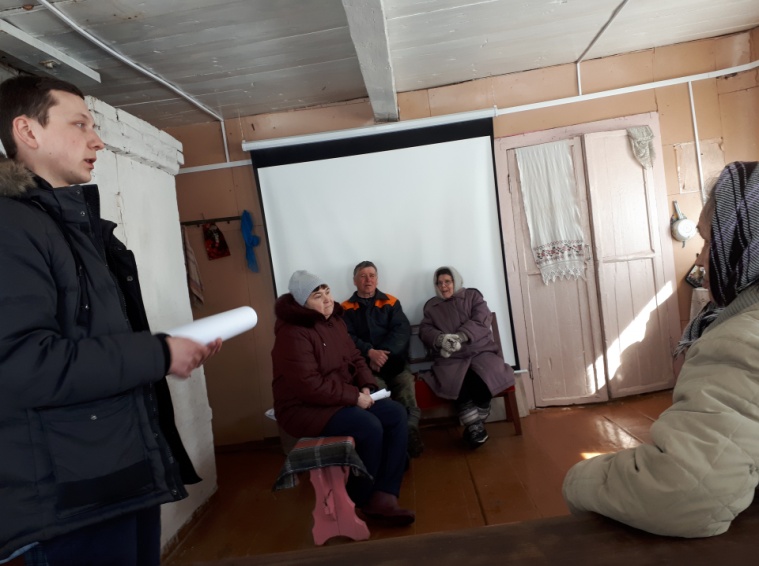 ____Протокол побрания Сёйты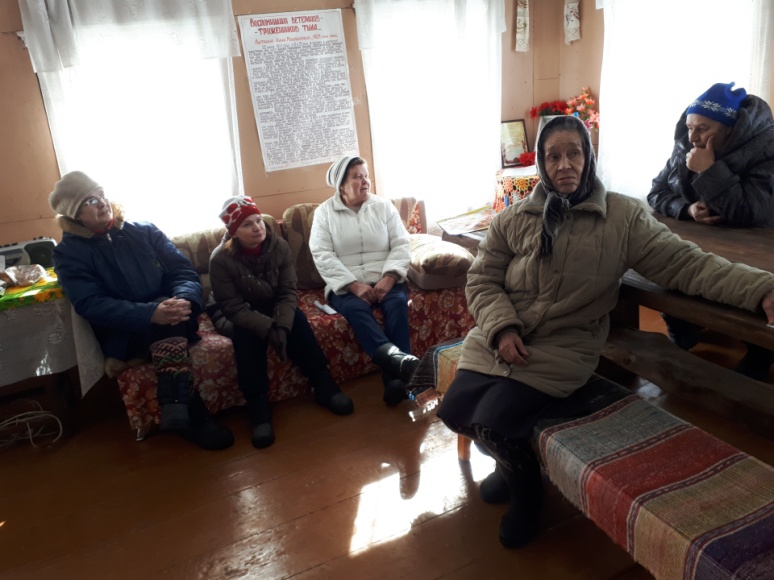 Реестр подписей по автомобилю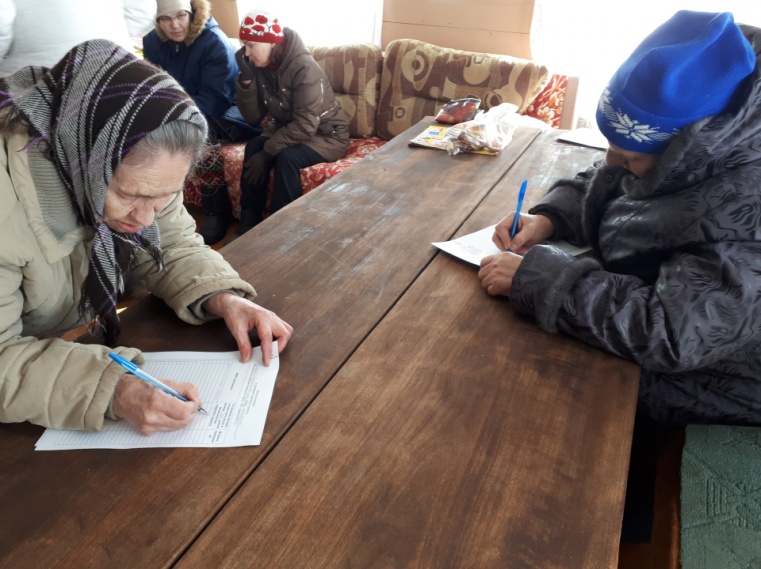 Реестр подписей по дороге Сёйты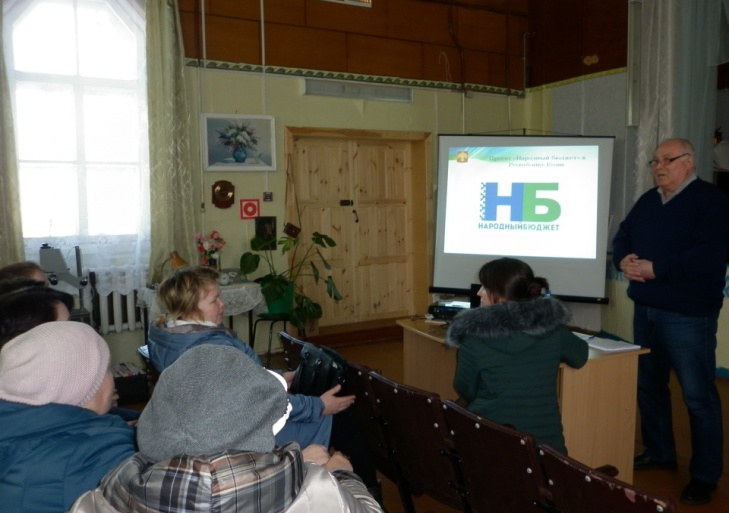 ____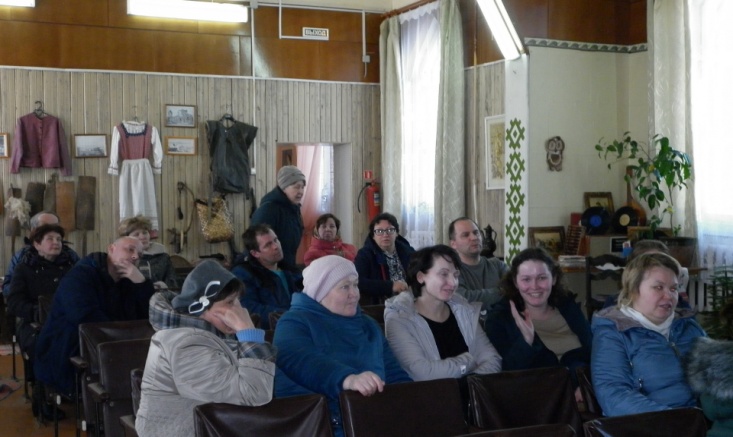 Протокол собрания_реестры подписей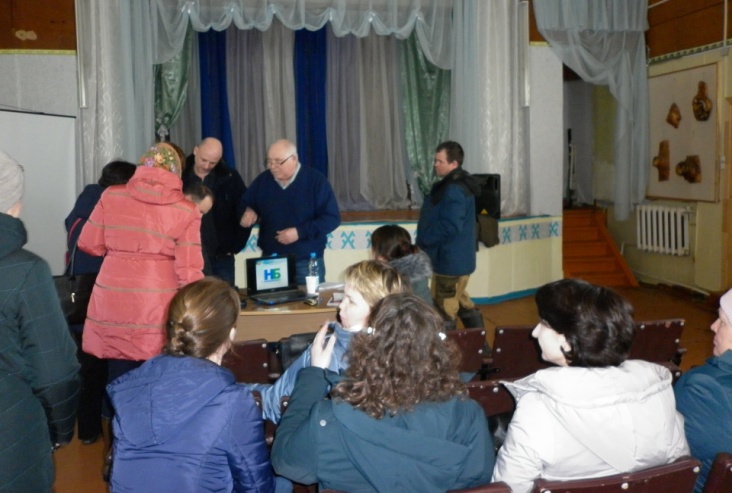 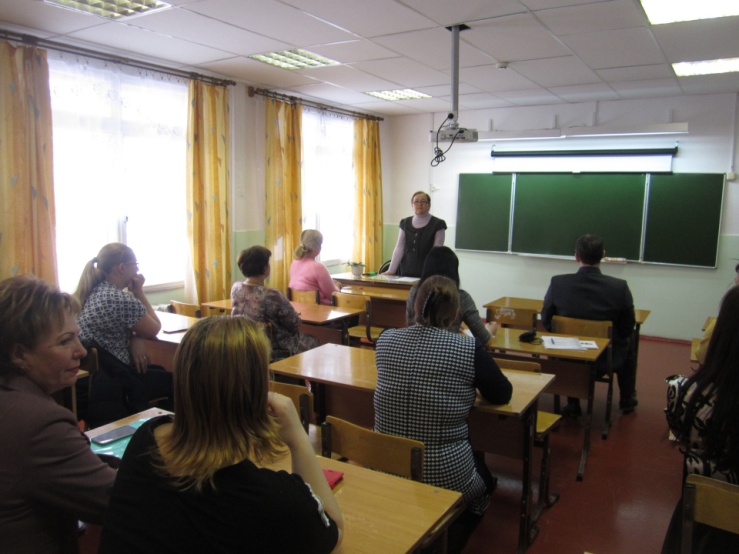 Благоустройство входной зоны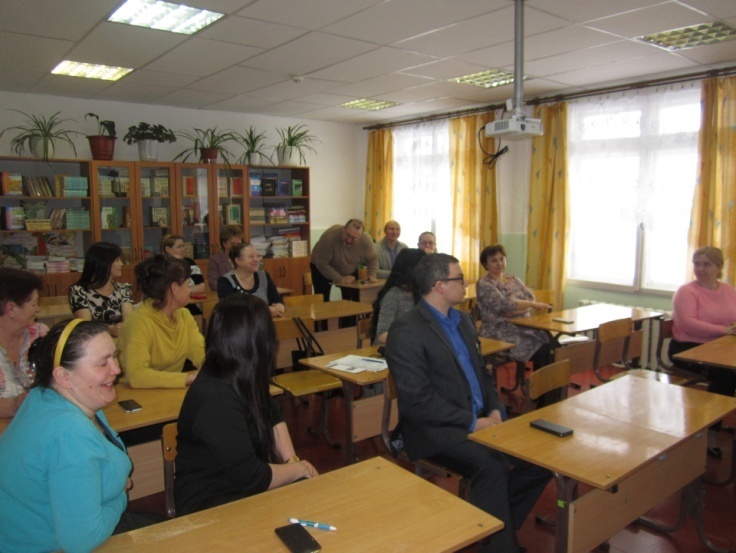 ______Благоустройство входной зоны и теневой навес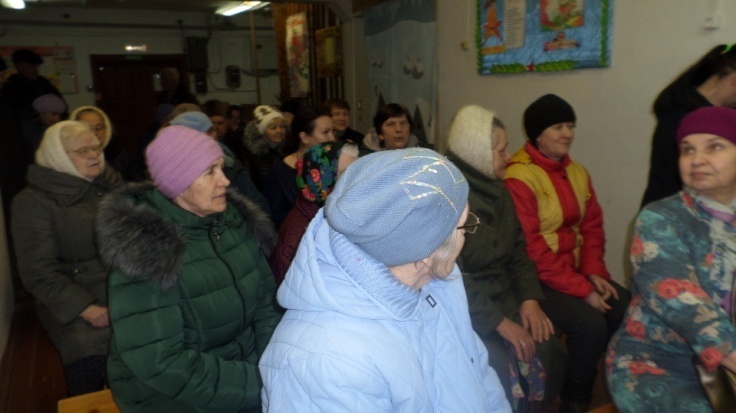 Благоустройство кладбища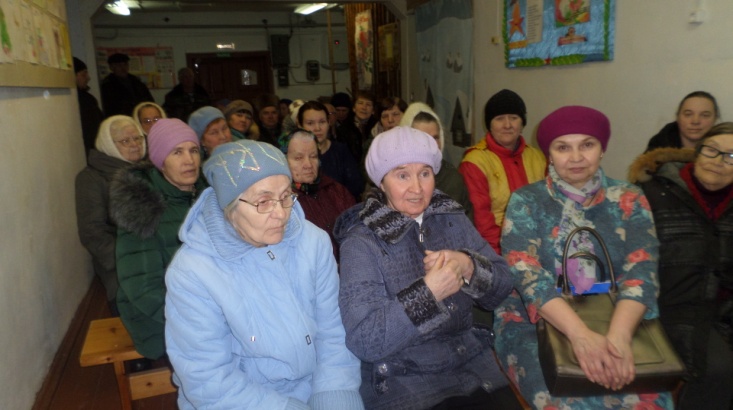 Замена крытой уличной площадки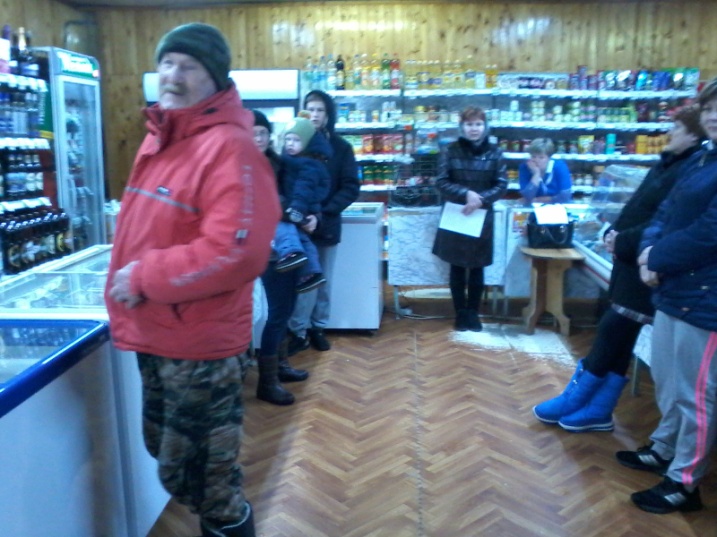 -_____Протокол собрания_1Протокол собрания_2Протокол собрания_3Протокол собрания_4Протокол собрания_5Протокол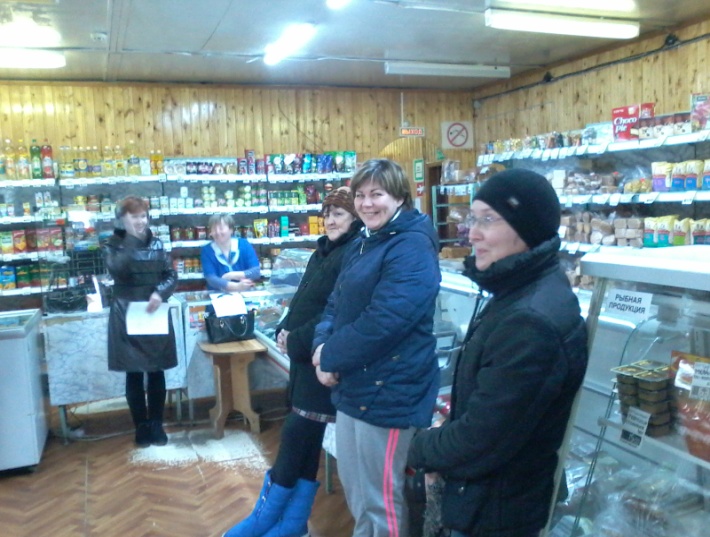 Реестр _спортплощадкаРеестр ТКОРеестр водоотведениеРеестр Дом культурыРеестр стеклопакеты СОШ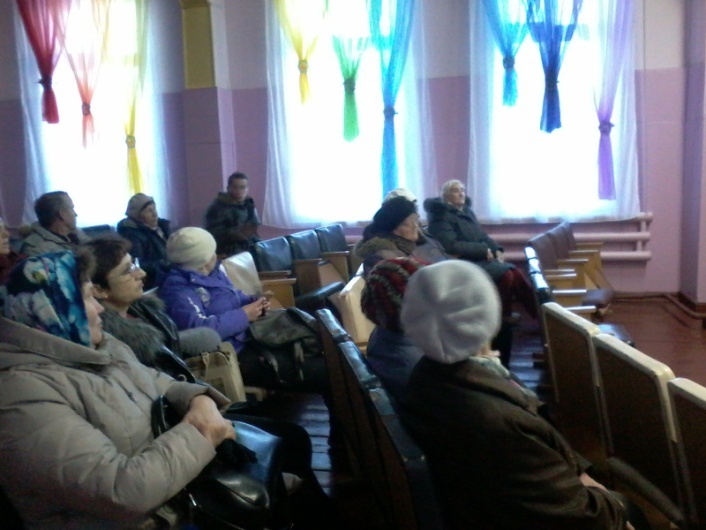 ____Реестр подписей водоотведение_1Реестр подписей водоотведение_2Реестр подписей водоотведение_3Реестр подписей стеклопакеты_1Реестр подписей стеклопакеты_2Реестр подписей стеклопакеты_3Реестр контейнерные площадки_1Реестр контейнерные площадки_2Реестр контейнерные площадки_3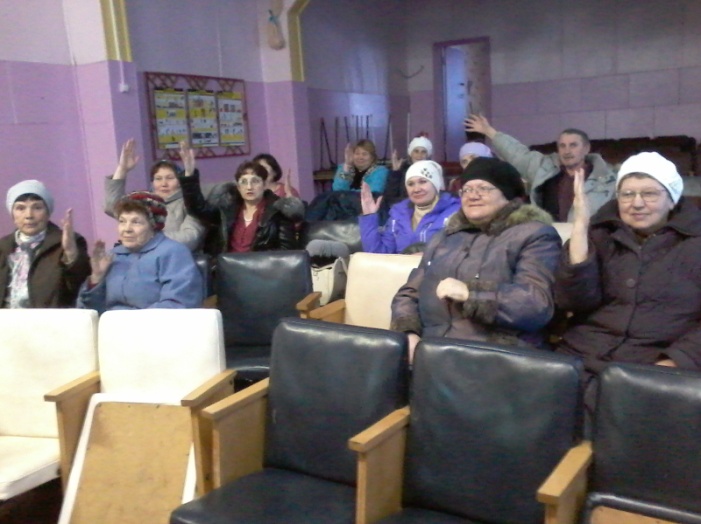 Протокол собрания_1Протокол собрания_2Протокол собрания_3Протокол собрания_4Протокол собрания_5Итоги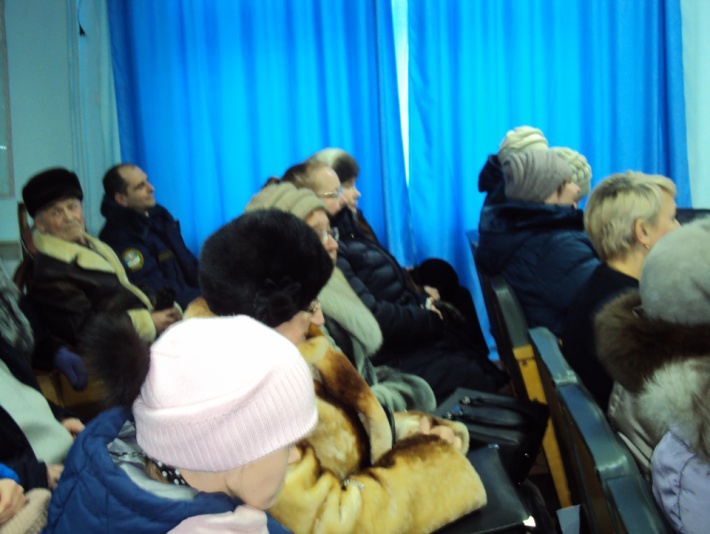 ____Реестр обустройство кладбища_1Реестр обустройство кладбища_2Реестр тренажерный комплекс_1Реестр тренажерный комплекс_2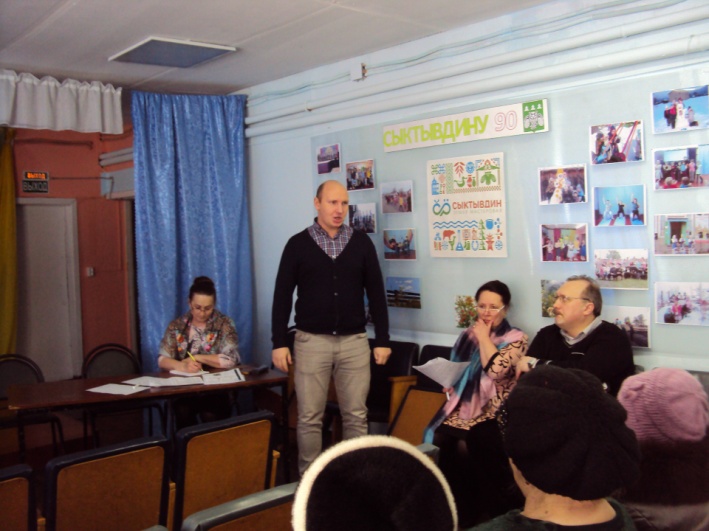 Реестр трубчатые колодцы_1Реестр трубчатые колодцы_2Протокол собрания_1Протокол собрания_2Протокол собрания_3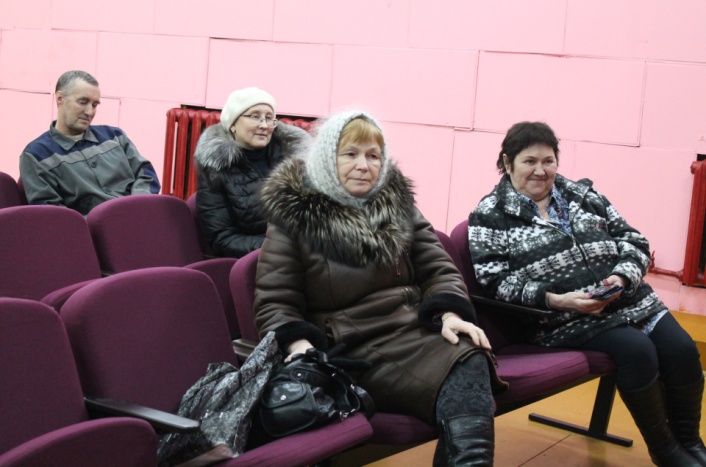 _____Протокол собрания Ыб_1Протокол собрания Ыб_2Протокол собрания Ыб_3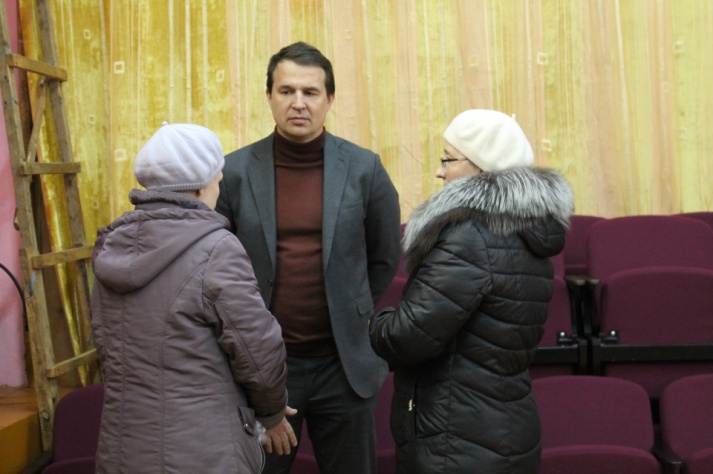 Реестр контейнерная площадкаЛист 1Лист 2Реестр обустройство кладбищаЛист 1Лист 2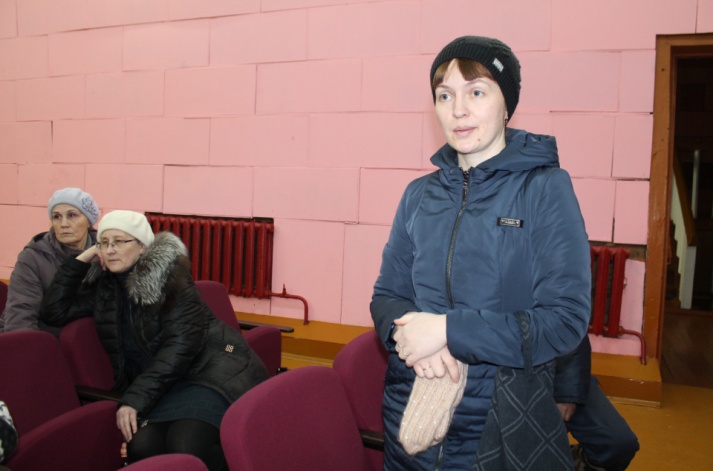 Реестр реконструкция ФАПаЛист 1Лист 2Реестр тренажерный комплексЛист 1Лист 2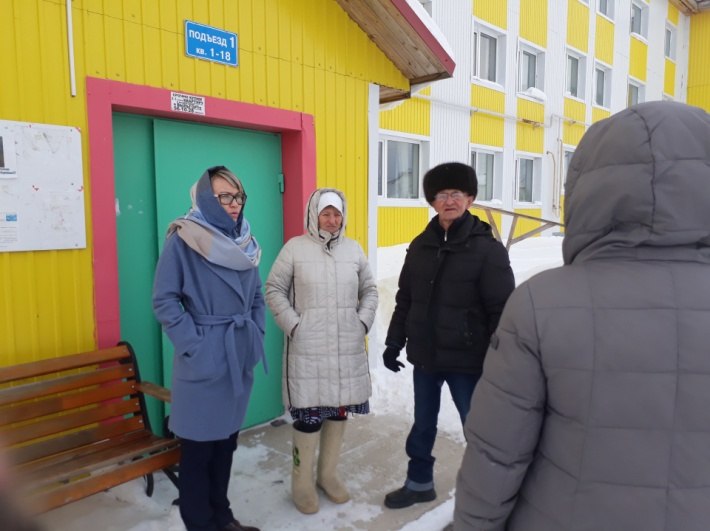 _____Протокол собрания_Выльгорт_ул. НоваяРеестр подписей Выльгорт_ул. Новая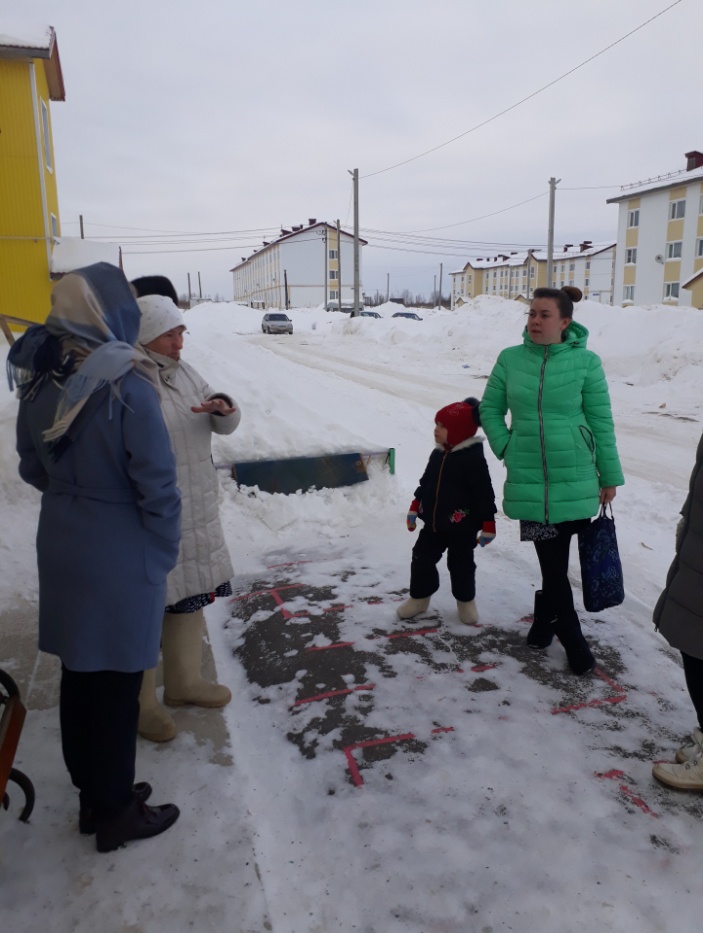 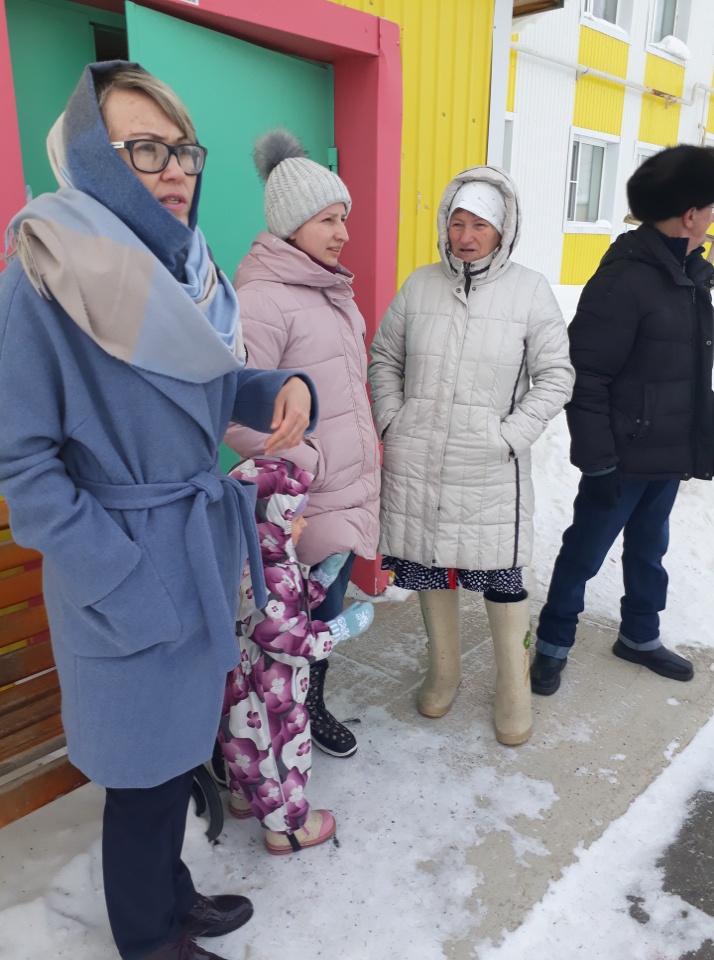 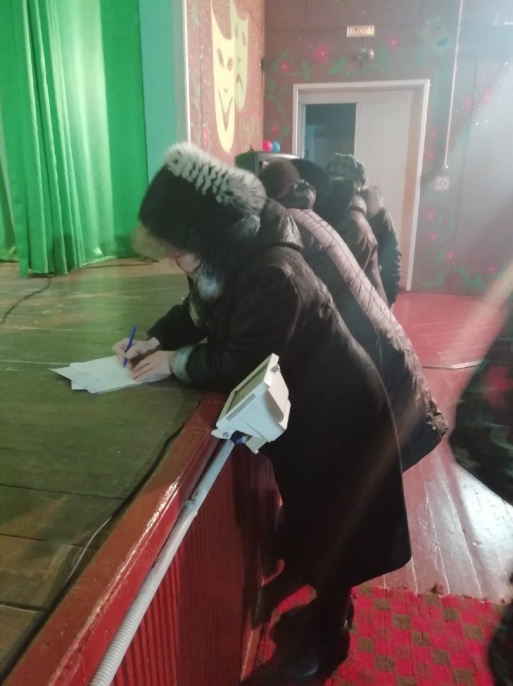 __Протокол_Часово 1 стр.Протокол_Часово 2 стр.Протокол_Часово 3 стр.Реестр подписей водоснабжение 1 стр.Реестр подписей водоснабжение 2 стр.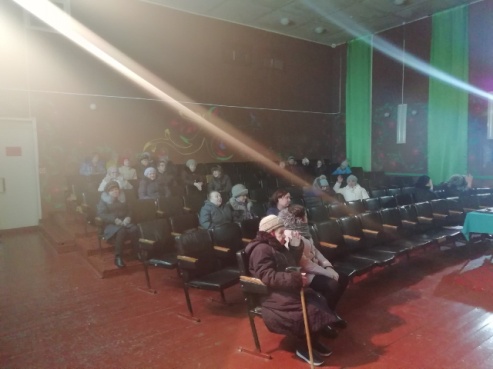 Протокол_ИвановкаПротокол_ГавриловкаРеестр подписей спортплощадка 1 стр.Реестр подписей спортплощадка 2 стр.ФотоДокументыФотоДокументы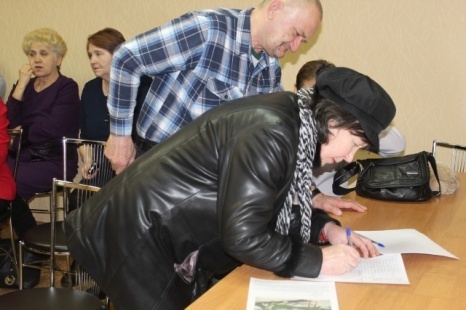 _Реестр подписей_1 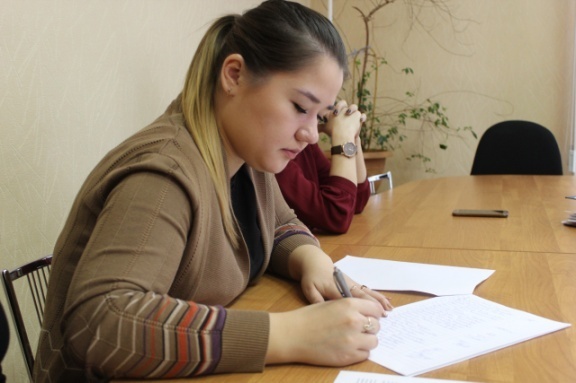 _Реестр подписей_2Реестр подписей_3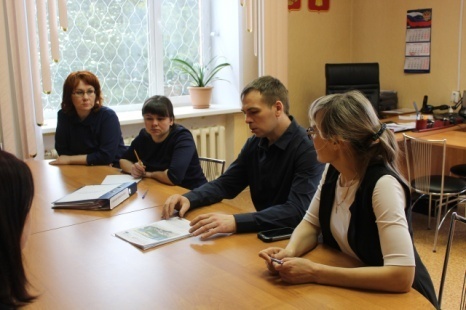 Протокол собрания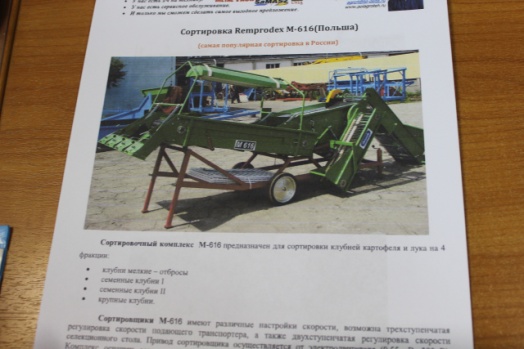 Итоги собрания_1Итоги собрания_2Фото___Документы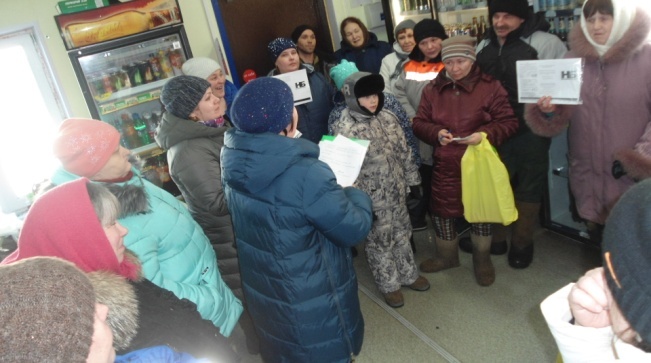 Реестр водоотведение_1Реестр водоотведение_2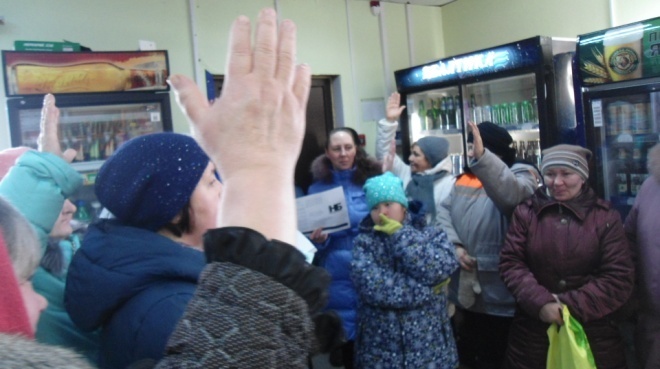 Реестр_Контейнеры_1Реестр_Контейнеры_2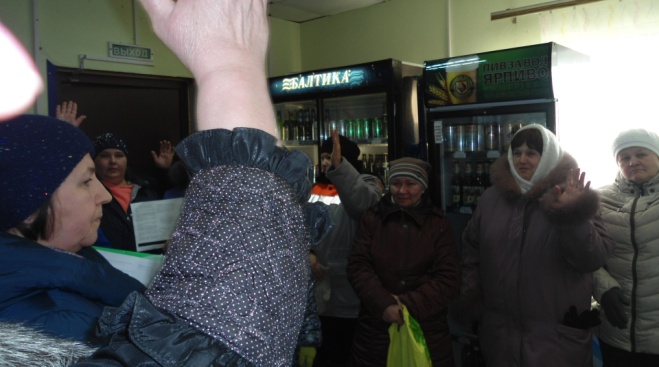 Протокол собрания ИвановкаФото____Документы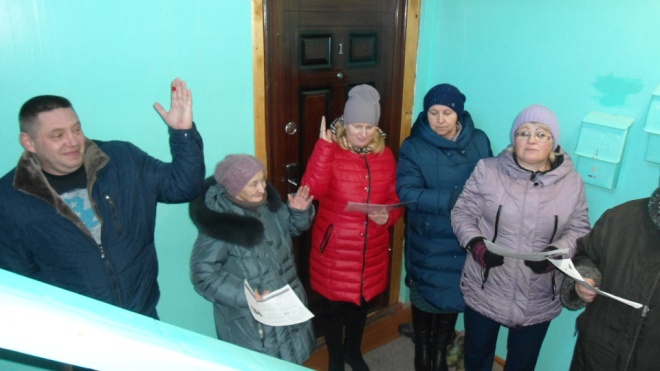 Реестр подписей водоотведение _1Реестр подписей водоотведение _2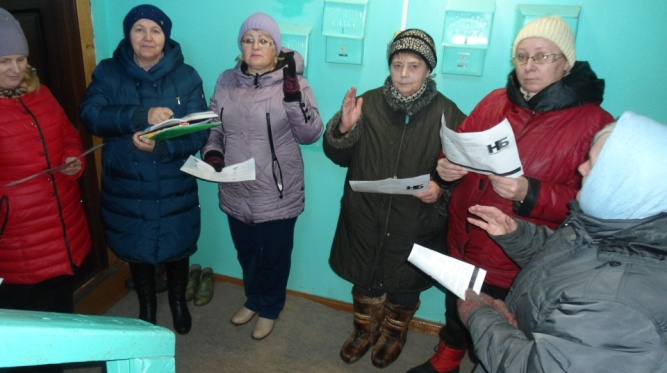 Реестр подписей контейнеры_1
Реестр подписей контейнеры_2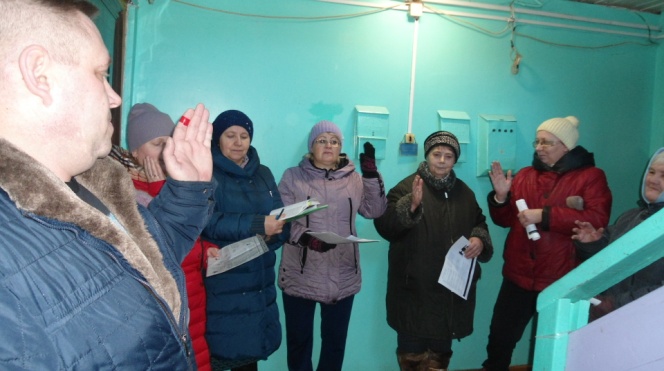 Протокол собранияФотоДокументы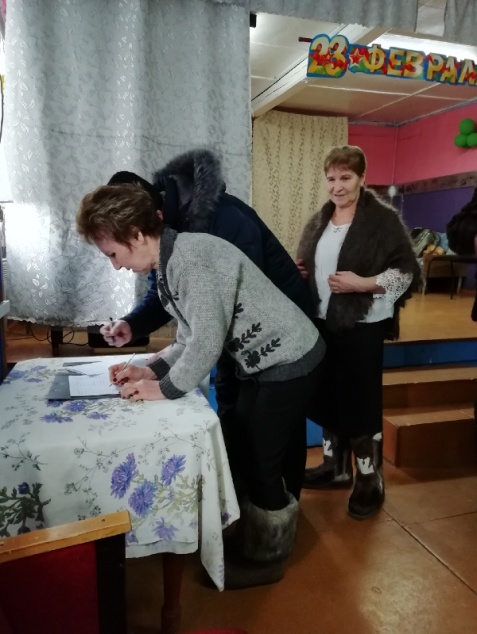 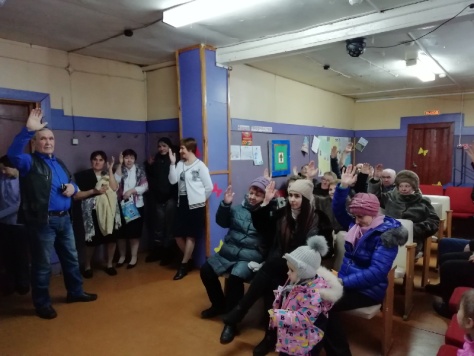 Реестр подписей.
Дорога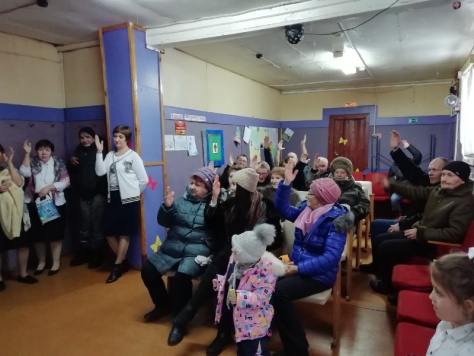 _________Реестр подписей.
СтелаФотоДокументы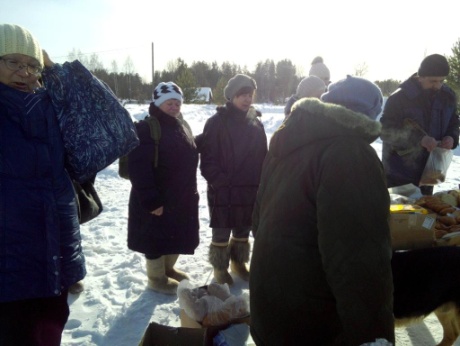 __________Реестр_1_листРеестр_2_лист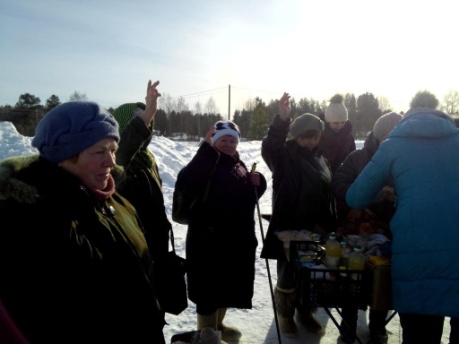 Итог собрания_1Итог собрания_2Фото, село СлудкаРеестр подписей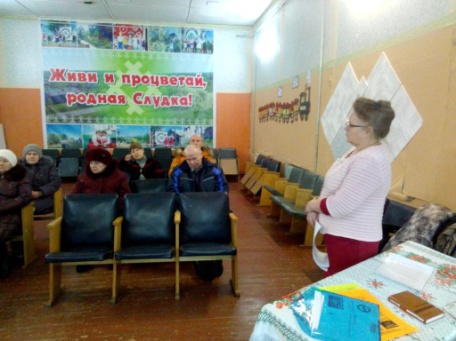 праофпллваЛист № 1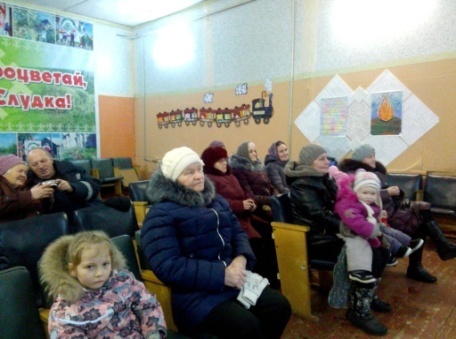 Лист № 2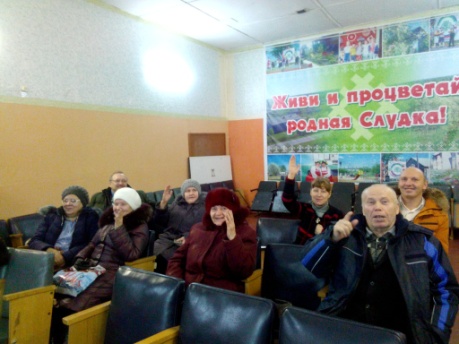 Лист № 3Фото объектовНаименование проектаСельское поселение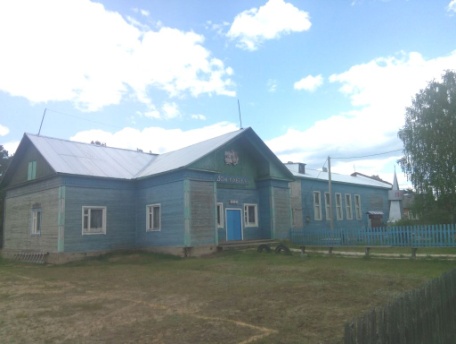 Ремонт здания Дома культуры п.ЯснэгСП Яснэг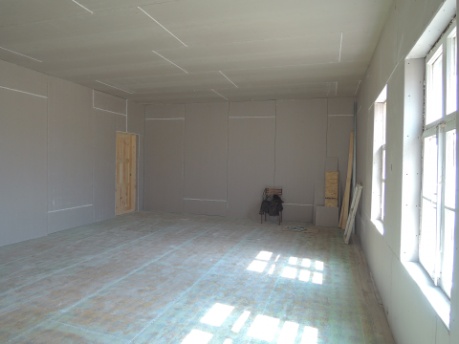 Ремонт помещений библиотеки п.НювчимСП Нювчим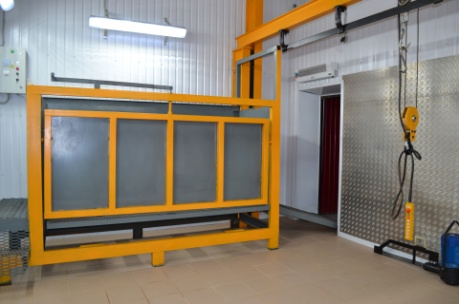 Реконструкция телятника под убойный пункт в с. ПажгаСП Пажга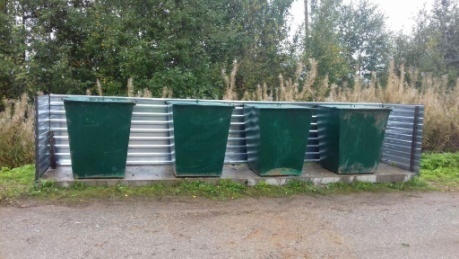 Строительство и обустройство контейнерных площадок на территории сельского поселения «Шошка»СП Шошка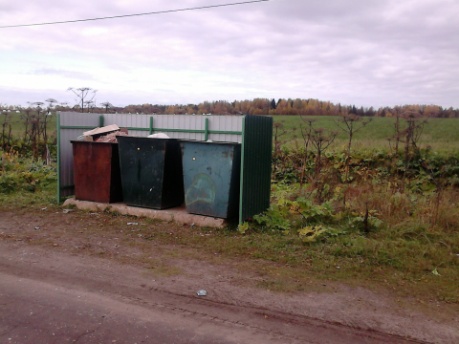 Строительство и обустройство контейнерных площадок на территории сельского поселения «Палевицы»СП Палевицы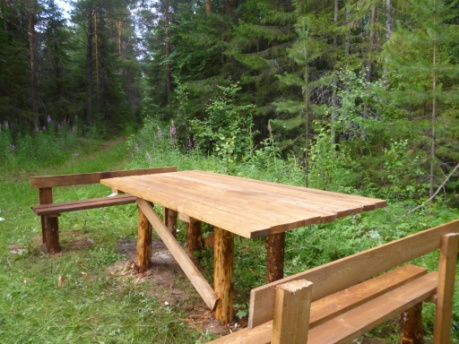 Благоустройство территории сельского поселения «Слудка»СП Слудка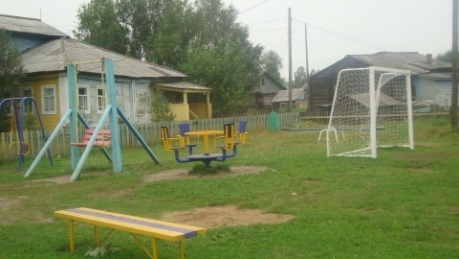 Благоустройство территории сельского поселения «Озёл»СП Озел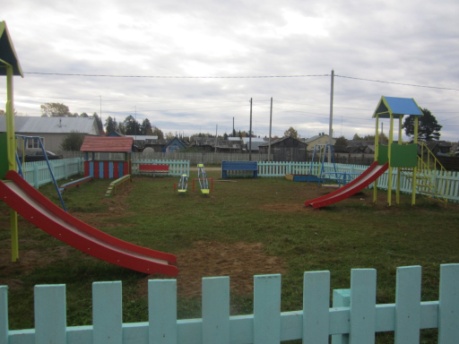 Благоустройство территории сельского поселения «Яснэг»СП ЯснэгУстройство аллеи-сквера возле здания многофункционального социо-культурного центра с.ПажгаСП Пажга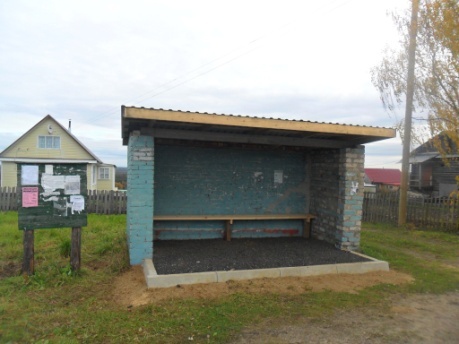 Обустройство (восстановление) остановочных комплексов на автомобильных дорогах общего пользования местного значения в с.ЫбСП Ыб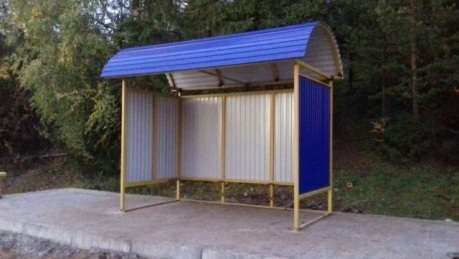 Обустройство (восстановление) остановочных комплексов на автомобильных дорогах общего пользования местного значения в с.ШошкаСП ШошкаРеконструкция водоколонки в сельском поселении «Нювчим»СП НювчимОбустройство спортивной площадки на территории МБО ДО «Детская юношеская спортивная школа Сыктывдинского района»СП Выльгорт